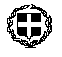 ΘΕΜΑ: Πρόσκληση εκδήλωσης ενδιαφέροντος - κατάθεση οικονομικής προσφοράς για 4ήμερη οδική - ακτοπλοϊκή εκδρομή για  KEΡΚΥΡΑΤο 1ο Γυμνάσιο Εύοσμου προσκαλεί Γραφεία Γενικού Τουρισμού, με ειδικό σήμα και άδεια λειτουργίας από τον ΕΟΤ σε ισχύ, να καταθέσουν στο σχολείο, κατά το χρονικό διάστημα από 7 Δεκεμβρίου 2016 έως και 16 Δεκεμβρίου 2016 και ώρα 12:00, κλειστές προσφορές σχετικά με την πραγματοποίηση πολυήμερης εκδρομής  στο πλαίσιο Πολιτιστικών και Περιβαλλοντικών  Προγραμμάτων.Χρονική διάρκεια: Τέσσερις (04) ημέρες / Αναχώρηση 27 Απριλίου 2017 επιστροφή έως 30 Απριλίου 2017.Αριθμός μετακινούμενων:  Εκατό +/- πέντε  (100+/- 5) μαθητές και έξι (6) συνοδοί  καθηγητές.Τρόπος μετακίνησης: Παρακαλούμε να καταθέσετε προσφορές για  μετάβαση και επιστροφή οδικώς- ακτοπλοϊκώς. Για τη σύνταξη της προσφοράς να ληφθούν υπόψη τα εξής:  Τα ξενοδοχεία διαμονής να είναι τουλάχιστον 3*ή 4* , να αναφέρεται το όνομα και η κατηγορία τους και να παρέχουν ημιδιατροφή για όλες τις ημέρες.Τα δωμάτια για τους μαθητές να είναι δίκλινα και τρίκλινα (κανονικά κρεββάτια) και για τους συνοδούς καθηγητές μονόκλινα. Τα λεωφορεία που θα χρησιμοποιηθούν για τις μετακινήσεις  να πληρούν τις προδιαγραφές ασφαλούς μετακίνησης των μαθητών σύμφωνα με την κείμενη σχετική νομοθεσία .Να διατίθεται έμπειρος και επίσημος ξεναγός και έμπειρος αρχηγός-συνοδός του ταξιδιωτικού γραφείου. Να παρέχετε Ασφάλιση Ευθύνης Διοργανωτή, σύμφωνα με την κείμενη νομοθεσία. Να δοθεί η τελική συνολική τιμή του ταξιδιού και η τιμή κατ’ άτομο στην οποία θα περιλαμβάνονται ο Φ.Π.Α. και όλοι οι απαιτούμενοι κατά περίπτωση φόροι.  Μέριμνα για έκπτωση ή δωρεάν συμμετοχές στις περιπτώσεις  που συμμετέχουν στην εκδρομή δυο  αδέλφια.Η κατάθεση της προσφοράς θα πρέπει να συνοδεύεται απαραίτητα και με υπεύθυνη δήλωση ότι το ταξιδιωτικό γραφείο διαθέτει ειδικό σήμα λειτουργίας, το οποίο βρίσκεται σε ισχύ.Nα αναφέρεται ένα πλήρες προτεινόμενο πρόγραμμα στο οποίο και να συμπεριλαμβάνονται όλοι οι επισκέψιμοι τόποι και χώροι, αλλά και οι γενικότεροι όροι της εκδρομής αναλυτικά, καθώς και οι προτάσεις του πρακτορείου για θεάματα με τις τρέχουσες(κατά προσέγγιση) τιμές συμμετοχής σε αυτά, έτσι ώστε, αν χρειαστεί και είναι εφικτό, να συμπεριληφθούν  στο ιδιωτικό συμφωνητικό που θα υπογραφθεί με το ταξιδιωτικό πρακτορείο που θα επιλεγεί.                                                                     Η Διευθύντρια                                                                 Βλάχου Παναγιώτα